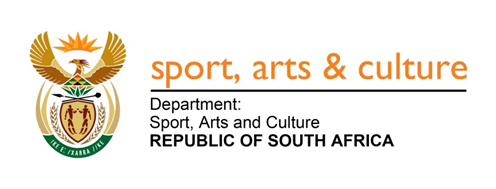 JOB DESCRIPTIONJOB DESCRIPTIONJOB DESCRIPTIONJOB DESCRIPTIONJOB DESCRIPTIONJOB DESCRIPTIONA:  POST DETAILSA:  POST DETAILSA:  POST DETAILSA:  POST DETAILSA:  POST DETAILSA:  POST DETAILS1. JOB TITLEHousekeepingHousekeepingHousekeepingHousekeepingHousekeeping2. INCUMBENT/EMPLOYEE3. SALARY LEVEL3. SALARY LEVEL24. CORE (for office use)5. BRANCHHeritage Promotion and PreservationHeritage Promotion and PreservationHeritage Promotion and PreservationHeritage Promotion and PreservationHeritage Promotion and Preservation6. CHIEF DIRECTORATENational Archives and LibrariesNational Archives and LibrariesNational Archives and LibrariesNational Archives and LibrariesNational Archives and Libraries7. DIRECTORATEArchives ServiceArchives ServiceArchives ServiceArchives ServiceArchives Service8. SUB-DIRECTORATE/  DIVISIONAdmin & CoordinationAdmin & CoordinationAdmin & CoordinationAdmin & CoordinationAdmin & Coordination9.  LOCATION / CENTREPretoria10. DATE COMPILED/ REVIEWED10. DATE COMPILED/ REVIEWED11. POST REPORT TOAssistant DirectorAssistant DirectorAssistant DirectorAssistant DirectorAssistant DirectorB:  JOB DETAILSB:  JOB DETAILSB:  JOB DETAILSB:  JOB DETAILSB:  JOB DETAILSB:  JOB DETAILS1.	PURPOSE OF THE JOB (overall responsibility/why the job exists in a sentence or two)Cleaning of the premises1.	PURPOSE OF THE JOB (overall responsibility/why the job exists in a sentence or two)Cleaning of the premises1.	PURPOSE OF THE JOB (overall responsibility/why the job exists in a sentence or two)Cleaning of the premises1.	PURPOSE OF THE JOB (overall responsibility/why the job exists in a sentence or two)Cleaning of the premises1.	PURPOSE OF THE JOB (overall responsibility/why the job exists in a sentence or two)Cleaning of the premises1.	PURPOSE OF THE JOB (overall responsibility/why the job exists in a sentence or two)Cleaning of the premisesMAIN FUNCTIONS OF THE JOB (must be in priority order and not exceed six)MAIN FUNCTIONS OF THE JOB (must be in priority order and not exceed six)Percentage of time spent 100%Key Result AreasKey ActivitiesPercentage of time spent 100%1.  Cleaning of offices Dusting of furniture dailySweeping and mopping of the floors dailyEmptying of the dustbins and disposing of domestic twice a day Cleaning and dusting of window seals and door vents dailyCleaning of the windows inside once a monthScrubbing and sealing of the floor once a monthIdentify and economically use the correct cleaning material and wear protective clothing at all times.Sanitise and disinfect the office door handles, furniture and equipment dailySanitise and disinfect furniture after the meetings.25%2. Cleaning of corridors/passages and stairs, Sweeping and mopping of the floors dailyScrubbing and sealing the floors once a monthCleaning and dusting of window seals and glass doors dailyCleaning of the windows inside once a monthCleaning of steps and rails daily.Identify and economically use the correct cleaning material and wear protective clothing at all times.25%3. Cleaning of toiletsCleaning and disinfecting of the hand basin, Toilet cisterns and surrounding areaSweeping, Scrubbing/mopping of the floors dailyChecking and replacing toilet papers three times a day and as and when required.Checking and refilling hand soap daily.Identify and economically use the correct cleaning material and wear protective clothing at all times.Report faulty toilets, sinks and drain to supervisor or to the relevant officials.Sanitise and disinfect the toilets, morrows, basins, taps and door handles daily25%4.  Cleaning of strong roomsSweeping and mopping with water only on the floors twice a month.Dusting the shelves and documents twice a weekSecurity to be advised when cleaning is done so that the strong room can be lockedWear hand gloves and mouth masks when cleaning strongrooms at all timesSanitise the strong room doors twice a day and on request10%6.	Cleaning of kitchenSweeping and mopping of the floors dailyEmptying of the dustbins and disposing of domestic twice a day Cleaning and dusting of window seals and door vents dailyCleaning of the windows inside once a monthScrubbing and sealing of the floor once a monthIdentify and economically use the correct cleaning material and wear protective clothing at all times.Sanitise and disinfect the kitchen appliances and taps dailyCleaning and disinfecting of cupboards and counters daily Refilling of dishwashing liquid replacement of disposable handtowelsWashing of dishcloths153.	INHERENT JOB REQUIREMENTS (List of educational  qualifications and experience required for the job)3.	INHERENT JOB REQUIREMENTS (List of educational  qualifications and experience required for the job)Minimum QualificationAbet LevelAdditional RequirementsKnowledge of operating the cleaning equipmentKnowledge of the procedures to ensure that the premises are cleaned.Knowledge and prescripts for the correct utilisation of the cleaning chemicals.Ability to read and write.Good communication and interpersonal relations.ExperienceAt least 2 years cleaning experienceCOMPETENCY REQUIREMENTS (Knowledge and proficiencies required in the execution of the key responsibilities of the job)COMPETENCY REQUIREMENTS (Knowledge and proficiencies required in the execution of the key responsibilities of the job)Competencies/Skills/KnowledgePersonal Attributes (e.g. ability to work as a team)Job knowledgeAction orientationOral communicationQuality of workKnowledge of operating cleaning equipmentKnowledge of differentiating cleaning materialsPersonal motivation Interpersonal relationshipFlexibility Team work Acceptance of responsibility5.	CAREER PATH (Requirements for promotion)No automatic promotion. Apply for the advertised position.C. CUSTOMERS / STAKEHOLDERSC. CUSTOMERS / STAKEHOLDERSInternal (e.g. Colleagues, Senior Managers, etc.)External (e.g. other Departments, Service Providers, etc.)Colleagues Visitors at NARSSASenior managersResearchersService providers(Reporting Relationships) e.g                    Assistant Director                                                                  Senior Forman                                                                 This Job (Cleaner)                                                         D:  PERFORMANCE AGREEMENTThe performance agreement of the incumbent, which contains a workplan and specific targets, should be read as an extention of this job descriptionE:  ALTERATIONSIn terms of the provisions of Chapter 4 Part 1, 39 (2) of the Public Service Regulations 2016 as amended, at least once every 60 calendar months (5 years), an executing authority or his/her nominee shall review job descriptions and titles and, where necessary, redefine them to ensure that they remain appropriate and accurate. However, as soon as significant changes (i.e. where new or additional responsibilities are added to the job, shed off etc, this does not relate to the volume of work in anyway) to the job content have been effected and after due consultation with the relevant HR component and the post holder, the job description may be reviewed.F:  JOB DESCRIPTION AGREEMENTF:  JOB DESCRIPTION AGREEMENT_________________		2020/___/____Job Incumbent                          Date______________________	     2020/___/___Line Manager/Supervisor	     Date